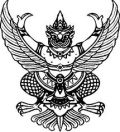 ส่วนราชการ  สาขาวิชาเทคโนโลยีและนวัตกรรมการศึกษา คณะครุศาสตร์  มหาวิทยาลัยราชภัฏบุรีรัมย์ที่   ศธ    ๐๕๔๕.๒/                                 วันที่  ๑๔  มกราคม  ๒๕๖๒เรื่อง  ขออนุมัติโครงการเรียน  อธิการบดีมหาวิทยาลัยราชภัฏบุรีรัมย์          ด้วยสาขาวิชาเทคโนโลยีและนวัตกรรมการศึกษา คณะครุศาสตร์  ได้จัดทำโครงการพัฒนาศักยภาพนักศึกษาสาขาวิชาเทคโนโลยีและนวัตกรรมการศึกษาและเสริมสร้างทักษะการเรียนรู้ในศตวรรษที่ ๒๑ 
สู่ไทยแลนด์ ๔.๐ โดยมีวัตถุประสงค์เพื่อพัฒนาศักยภาพนักศึกษาได้รับประสบการณ์ตรงมากที่สุด ให้นักศึกษาได้เสริมทักษะการเรียนรู้ในศตวรรษที่ ๒๑ สู่ไทยแลนด์ ๔.๐ ให้เกิดการเรียนรู้เพิ่มขึ้น สำหรับนักศึกษาสาขาวิชาเทคโนโลยีและนวัตกรรมการศึกษา ชั้นปีที่ ๑-๕  จำนวน ๓๐๗ คน  ในวันที่ ๙ กุมภาพันธ์ ๒๕๖๒ สถานที่หอประชุมวิชชาอัตศาสตร์ มหาวิทยาลัยราชภัฏบุรีรัมย์ 
	ในการนี้ สาขาวิชาเทคโนโลยีและนวัตกรรมการศึกษา  จึงขออนุมัติโครงการ โดยใช้เงินงบประมาณแผ่นดิน รหัสโครงการ  ๖๒-๐๑-๒๐๐๑  โครงการเลขที่ ๗.๒  โครงการพัฒนาศักยภาพนักศึกษาสาขาวิชาเทคโนโลยีและนวัตกรรมการศึกษาและเสริมสร้างทักษะการเรียนรู้ในศตวรรษที่ ๒๑ สู่ไทยแลนด์ ๔.๐  
จำนวนเงิน ๒๐,๐๐๐.-บาท (สองหมื่นบาทถ้วน) ดังเอกสารที่แนบมาพร้อมนี้

            จึงเรียนมาเพื่อโปรดพิจารณาอนุมัติ                                                      (อาจารย์ สัญชัย  ครบอุดม)                                                    หัวหน้าสาขาวิชาเทคโนโลยีและนวัตกรรมการศึกษา                                                            ผู้เสนอโครงการแบบฟอร์มเสนอขออนุมัติโครงการตามยุทธศาสตร์มหาวิทยาลัยหน่วยงาน สาขาวิชาเทคโนโลยีและนวัตกรรมการศึกษา คณะครุศาสตร์ มหาวิทยาลัยราชภัฏบุรีรัมย์๑. ชื่อโครงการ  โครงการพัฒนาศักยภาพนักศึกษาสาขาวิชาเทคโนโลยีและนวัตกรรมการศึกษาและเสริมสร้าง
                    ทักษะการเรียนรู้ในศตวรรษที่ ๒๑ สู่ไทยแลนด์ ๔.๐
                    รหัสโครงการ ๖๒-๐๑-๒๐๐๑ โครงการเลขที่ ๗.๒๒. เชื่อมโยงกับยุทธศาสตร์๓. วัตถุประสงค์      ๓.๑ เพื่อพัฒนาศักยภาพนักศึกษาได้รับประสบการณ์ตรงมากที่สุด      ๓.๒ เพื่อให้นักศึกษาได้เสริมทักษะการเรียนรู้ในศตวรรษที่ ๒๑ สู่ไทยแลนด์ ๔.๐
      ๓.๓ เพื่อให้นักศึกษาฝึกการทำงานเป็นกลุ่ม สามารถประยุกต์การเรียนไปใช้ในการปฏิบัติงานได้อย่างเหมาะสม๔. วิธีดำเนินโครงการ (กระบวนการ)๕. กลุ่มเป้าหมาย๖. สถานที่จัดโครงการ    หอประชุมวิชชาอัตศาสตร์ มหาวิทยาลัยราชภัฏบุรีรัมย์๗. วัน/เดือน/ปี ที่ดำเนินโครงการ       ๙ กุมภาพันธ์ ๒๕๖๒๘. ผลผลิต	นักศึกษาได้มีทักษะด้านการถ่ายทอดความรู้  การจัดสัมมนา  ๙. ผลลัพธ์	     	๙.๑ นักศึกษาที่เข้าร่วมโครงการ มีความรู้และประสบการณ์สามารถนำไปวางแผนการดำรงชีวิตได้อย่างเหมาะสม    ๙.๒ นักศึกษาที่เข้าร่วมเป็นมีแบบอย่างในการดำเนินชีวิต๑๐. งบประมาณ งบประมาณแผ่นดิน  รหัส ๖๒-๐๑-๒๐๐๑  (๗.๒) จำนวน ๒๐,๐๐๐.-บาท 
       (สองหมื่นบาทถ้วน)                                                         ขอถัวจ่ายจริงทุกรายการ๑๑. ตัวชี้วัดความสำเร็จ       ๑๑.๑ เชิงปริมาณ              ๑) นักศึกษาเข้าร่วมโครงการ ตามจำนวนเป้าหมายที่ตั้งไว้ไม่น้อยกว่าร้อยละ ๘๐               ๒) ผู้เข้าร่วมโครงการมีความพึงพอใจในการเข้าร่วมกิจกรรมไม่น้อยกว่าร้อยละ  ๘๐              ๓) โครงการแล้วเสร็จตามระยะเวลาที่กำหนด          ๔) บรรลุเป้าหมายตามแผนไม่ต่ำกว่าร้อยละ ๘๐
        ๑๑.๒ เชิงคุณภาพ               ๑) มีการเชื่อมโยงกับการเรียนการสอน               ๒) มีประโยชน์และสร้างคุณค่าต่อสถาบัน               ๓) มีผลกระทบที่เกิดประโยชนและสร้างคุณค่าต่อชุมชนหรือสังคม๑๒. ผลที่คาดว่าจะได้รับ	๑๒.๑	ผลผลิต (Outputs)			นักศึกษาได้มีทักษะด้านการถ่ายทอดความรู้  การจัดสัมมนา  	๑๒.๒	ผลที่ได้รับ (Outcomes)			๑) นักศึกษาที่เข้าร่วมโครงการ มีความรู้และประสบการณ์สามารถนำไปวางแผนการ
                     ดำรงชีวิตได้อย่างเหมาะสม			๒) นักศึกษาที่เข้าร่วมเป็นมีแบบอย่างในการดำเนินชีวิต  ลงชื่อ…………………….…………………..ผู้เสนอโครงการ		                    (อาจารย์สัญชัย  ครบอุดม)	             ตำแหน่ง หัวหน้าสาขาเทคโนโลยีและนวัตกรรมการศึกษา			        วันที่  ๑๔  มกราคม  ๒๕๖๒ลงชื่อ……………..…………………………….ผู้อนุมัติโครงการ                                                           (อาจารย์ ดร.พัชนี  กุลฑานันท์)			                      คณบดีคณะครุศาสตร์  ปฏิบัติราชการแทน                                   รักษาราชการแทน อธิการบดีมหาวิทยาลัยราชภัฏบุรีรัมย์  ยุทธศาสตร์กลยุทธ์ที่[] ประเด็นยุทธศาสตร์ที่ ๑ : พัฒนาคุณภาพบัณฑิตให้เป็นไปตามมาตรฐานวิชาการและวิชาชีพ เป็นที่ยอมรับตามมาตรฐานสากล๑.๓[……] ประเด็นยุทธศาสตร์ที่ ๒ : พัฒนาระบบบริหารจัดการและยกระดับคุณภาพมาตรฐานการวิจัยและพัฒนาสู่มาตรฐานสากล[……] ประเด็นยุทธศาสตร์ที่ ๓ : พัฒนามาตรฐานการให้บริการวิชาการ การแลกเปลี่ยนเรียนรู้ถ่ายทอดเทคโนโลยีเพื่อตอบสนองความต้องการของชุมชนท้องถิ่นอย่างยั่งยืน[……] ประเด็นยุทธศาสตร์ที่ ๔ : พัฒนาและเพิ่มประสิทธิภาพระบบสารสนเทศเพื่อการบริหารจัดการรองรับความก้าวหน้าทางวิชาการเป็นที่ยอมรับระดับสากล[……] ประเด็นยุทธศาสตร์ที่ ๕ : ส่งเสริมสืบสาน ทำนุบำรุงและเผยแพร่ศิลปวัฒนธรรมอีสานใต้ให้มีความโดดเด่นสู่สากล[……] ประเด็นยุทธศาสตร์ที่ ๖ : พัฒนาคุณภาพและมาตรฐานอาจารย์และบุคลากรทุกระดับสู่การปฏิบัติงานอย่างมืออาชีพสู่มาตรฐานสากล[……] ประเด็นยุทธศาสตร์ที่ ๗ : พัฒนาระบบบริหารจัดการทรัพย์สินและสิทธิประโยชน์ของมหาวิทยาลัย
ให้เกิดประสิทธิภาพและเกิดประโยชน์สูงสุด[……] ประเด็นยุทธศาสตร์ที่ ๘ : สร้างวัฒนธรรมองค์กรในการปฏิบัติงานที่มุ่งเน้นการมีคุณธรรมจริยธรรมและวัฒนธรรมคุณภาพ[……] ประเด็นยุทธศาสตร์ที่ ๙ : พัฒนาระบบบริหารจัดการอย่างมีธรรมาภิบาลที่กิจกรรมระยะเวลาดำเนินการ๑ประชุมคณะกรรมการ (P)ตุลาคม ๒๕๖๑๒เสนอโครงการตุลาคม ๒๕๖๑๓ประชุมคณะกรรมการดำเนิน/แต่งตั้งกรรมการ (D)ตุลาคม ๒๕๖๑๔ดำเนินโครงการ (C)กิจกรรมจัดสัมมนาทางวิชาการ เพื่อพัฒนาศักยภาพนักศึกษาสาขาวิชาเทคโนโลยีและนวัตกรรมการศึกษาและเสริมสร้างทักษะการเรียนรู้ในศตวรรษที่ ๒๑ สู่ไทยแลนด์ ๔.๐ ๙ กุมภาพันธ์ ๒๕๖๒๕ประเมินผลและรายงานผล (A) สิงหาคม ๒๕๖๒ที่กิจกรรมกลุ่มเป้าหมาย๕.๑กิจกรรมจัดสัมมนาทางวิชาการ เพื่อพัฒนาศักยภาพนักศึกษาสาขาวิชาเทคโนโลยีและนวัตกรรมการศึกษาและเสริมสร้างทักษะการเรียนรู้ในศตวรรษที่ ๒๑ สู่ไทยแลนด์ ๔.๐๑) นักศึกษาสาขาวิชาเทคโนโลยีและนวัตกรรมการศึกษา
ชั้นปีที่ ๑ จำนวน ๖๐ คน
ชั้นปีที่ ๒ จำนวน ๕๔ คน ชั้นปีที่ ๓ จำนวน ๖๓ คน ชั้นปีที่ ๔ จำนวน ๕๔ คนชั้นปีที่ ๕ จำนวน ๗๖ คน
๒) คณาจารย์ สาขาวิชาเทคโนโลยีและนวัตกรรมการศึกษา 
จำนวน ๘ คนที่รายการงบประมาณ (บาท)ค่าจัดซื้อวัสดุเพื่อสนับสนุนการจัดกิจกรรม  ได้แก่ กระดาษ A๔ แผ่นดีวีดีแบบธรรมดา แบบปริ้น กระดาษกาวแลคซีน สีโปสเตอร์ หมึกปริ้นเตอร์สี 
ถ่านไฟเบอร์ AA กระดาษปริ้นสี กระดาษปรุฟ  หมึกปริ้นเตอร์เลเซอร์สายไฟ สายสัญญาณภาพ ปลั้กไฟ  ไมค์โครโฟน  ขาตั้งไมค์   ๒๐,๐๐๐.-บาทรวมเป็นเงิน        ๒๐,๐๐๐.-บาท